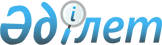 Павлодар қалалық мәслихатының 2014 жылғы 24 желтоқсандағы "Павлодар қаласының 2015 - 2017 жылдарға арналған бюджеті туралы" № 341/48 шешіміне өзгерістер мен толықтырулар енгізу туралыПавлодар облысы Павлодар қалалық мәслихатының 2015 жылғы 26 мамырдағы № 389/53 шешімі. Павлодар облысының Әділет департаментінде 2015 жылғы 03 маусымда № 4507 болып тіркелді      Қазақстан Республикасының 2008 жылғы 4 желтоқсандағы Бюджет кодексінің 106-бабы 4-тармағына, Қазақстан Республикасының 2001 жылғы 23 қаңтардағы "Қазақстан Республикасындағы жергілікті мемлекеттік басқару және өзін-өзі басқару туралы" Заңының 6-бабы 1-тармағының 1) тармақшасына сәйкес Павлодар қалалық мәслихаты ШЕШІМ ЕТЕДІ:

       Павлодар қалалық мәслихатының 2014 жылғы 24 желтоқсандағы "Павлодар қаласының 2015 - 2017 жылдарға арналған бюджеті туралы" № 341/48 шешіміне (Нормативтік құқықтық актілерді мемлекеттік тіркеу тізілімінде № 4258 болып тіркелген, 2015 жылғы 23 қаңтардағы № 3, 2015 жылғы 30 қаңтардағы № 4, 2015 жылғы 6 ақпандағы № 5 "Шаһар" газетінде және 2015 жылғы 19 қаңтардағы № 2, 2015 жылғы 26 қаңтардағы № 3, 2015 жылғы 2 ақпандағы № 4, 2015 жылғы 9 ақпандағы № 5 "Версия" газетінде жарияланған) мынадай өзгерістер мен толықтырулар енгізілсін:

      1-тармақта:

      1) тармақшада:

      "44 440 907" сандары "39 699 932" сандарымен ауыстырылсын;

      "11 416 474" сандары "7 775 499" сандарымен ауыстырылсын;

      2) тармақшада "42 229 581" сандары "40 920 221" сандарымен ауыстырылсын;

      5) тармақшада "2 211 326" сандары "-1 220 289" сандарымен ауыстырылсын;

      6) тармақшада "- 2 211 326" сандары "1 220 289" сандарымен ауыстырылсын;

      көрсетілген шешім мынадай мазмұндағы 5-1 тармағымен толықтырылсын:

      "5-1. 2015 жылға арналған жергілікті өзін-өзі басқару органдарына трансферттер сомаларын бөлу көлемдері 10-қосымшаға сәйкес бекітілсін.";

      көрсетілген шешімнің 1-қосымшасы осы шешімнің 1-қосымшасына сәйкес жаңа редакцияда жазылсын;

      көрсетілген шешім осы шешімнің 2-қосымшасына сәйкес 10-қосымшамен толықтырылсын.

       Осы шешімнің орындалуын бақылау қалалық мәслихаттың экономика және бюджет жөніндегі тұрақты комиссиясына жүктелсін.

       Осы шешім 2015 жылғы 1 қаңтардан бастап қолданысқа енгізіледі.

 Павлодар қаласының 2015 жылға арналған бюджеті Павлодар қаласы ауылдық аймақтары бойынша
2015 жылға арналған жергілікті өзін-өзі
басқару органдарына трансферттер сомаларын бөлу көлемдері
					© 2012. Қазақстан Республикасы Әділет министрлігінің «Қазақстан Республикасының Заңнама және құқықтық ақпарат институты» ШЖҚ РМК
				
      Сессия төрағасы

Н. Сәрсембинов

      Қалалық мәслихаттың хатшысы

М. Желнов
Павлодар қалалық
мәслихатының 2015 жылғы
26 мамырдағы
№ 389/53 шешіміне
1-қосымшаПавлодар қалалық
мәслихатының 2014 жылғы
24 желтоқсандағы
№ 341/48 шешіміне
1–қосымшаСанаты

Санаты

Санаты

Санаты

Сомасы (мың теңге)

Сыныбы

Сыныбы

Сыныбы

Сомасы (мың теңге)

Iшкi сыныбы

Iшкi сыныбы

Сомасы (мың теңге)

Атауы

Сомасы (мың теңге)

1

2

3

4

5

1. Кiрiстер

39699932

1

Салықтық түсімдер

29023435

01

Табыс салығы

15389656

2

Жеке табыс салығы

15389656

04

Меншiкке салынатын салықтар

4988560

1

Мүлiкке салынатын салықтар

3521229

3

Жер салығы

576507

4

Көлiк құралдарына салынатын салық

890766

5

Бірыңғай жер салығы

58

05

Тауарларға, жұмыстарға және қызметтерге салынатын iшкi салықтар

8232074

2

Акциздер

7089398

3

Табиғи және басқа да ресурстарды пайдаланғаны үшiн түсетiн түсiмдер

594385

4

Кәсiпкерлiк және кәсiби қызметтi жүргiзгенi үшiн алынатын алымдар

499726

5

Ойын бизнесіне салық

48565

08

Заңдық мәнді іс-әрекеттерді жасағаны және (немесе) оған уәкілеттігі бар мемлекеттік органдар немесе лауазымды адамдар құжаттар бергені үшін алынатын міндетті төлемдер

413145

1

Мемлекеттік баж

413145

2

Салықтық емес түсiмдер

207664

01

Мемлекеттік меншіктен түсетін кірістер

70582

4

Мемлекет меншігінде тұрған, заңды тұлғалардағы қатысу үлесіне кірістер

2746

5

Мемлекет меншігіндегі мүлікті жалға беруден түсетін кірістер

67836

04

Мемлекеттік бюджеттен қаржыландырылатын, сондай-ақ Қазақстан Республикасы Ұлттық Банкінің бюджетінен (шығыстар сметасынан) ұсталатын және қаржыландырылатын мемлекеттік мекемелер салатын айыппұлдар, өсімпұлдар, санкциялар, өндіріп алулар

630

1

Мұнай секторы ұйымдарынан түсетін түсімдерді қоспағанда, мемлекеттік бюджеттен қаржыландырылатын, сондай-ақ Қазақстан Республикасы Ұлттық Банкінің бюджетінен (шығыстар сметасынан) ұсталатын және қаржыландырылатын мемлекеттік мекемелер салатын айыппұлдар, өсімпұлдар, санкциялар, өндіріп алулар

630

06

Басқа да салықтық емес түсiмдер

136452

1

Басқа да салықтық емес түсiмдер

136452

3

Негізгі капиталды сатудан түсетін түсімдер

2693334

01

Мемлекеттік мекемелерге бекітілген мемлекеттік мүлікті сату

2447354

1

Мемлекеттік мекемелерге бекітілген мемлекеттік мүлікті сату

2447354

03

Жердi және материалдық емес активтердi сату

245980

1

Жерді сату

192600

2

Материалдық емес активтерді сату

53380

4

Трансферттердің түсімдері

7775499

02

Мемлекеттiк басқарудың жоғары тұрған органдарынан түсетiн трансферттер

7775499

2

Облыстық бюджеттен түсетiн трансферттер

7775499

Функционалдық топ

Функционалдық топ

Функционалдық топ

Функционалдық топ

Функционалдық топ

Сомасы (мың теңге)

Кiшi функция

Кiшi функция

Кiшi функция

Кiшi функция

Сомасы (мың теңге)

Бюджеттiк бағдарламалардың әкiмшiсi

Бюджеттiк бағдарламалардың әкiмшiсi

Бюджеттiк бағдарламалардың әкiмшiсi

Сомасы (мың теңге)

Бағдарлама

Бағдарлама

Сомасы (мың теңге)

Атауы

Сомасы (мың теңге)

1

2

3

4

5

6

2. Шығындар

40920221

01

Жалпы сипаттағы мемлекеттiк қызметтер

561235

1

Мемлекеттiк басқарудың жалпы функцияларын орындайтын өкiлдi, атқарушы және басқа органдар

278871

112

Аудан (облыстық маңызы бар қала) мәслихатының аппараты

17422

001

Аудан (облыстық маңызы бар қала) мәслихатының қызметін қамтамасыз ету жөніндегі қызметтер

17422

122

Аудан (облыстық маңызы бар қала) әкімінің аппараты

153748

001

Аудан (облыстық маңызы бар қала) әкімінің қызметін қамтамасыз ету жөніндегі қызметтер

153330

003

Мемлекеттік органның күрделі шығыстары

418

123

Қаладағы аудан, аудандық маңызы бар қала, кент, ауыл, ауылдық округ әкімінің аппараты

107701

001

Қаладағы аудан, аудандық маңызы бар қала, кент, ауыл, ауылдық округ әкімінің қызметін қамтамасыз ету жөніндегі қызметтер

107701

2

Қаржылық қызмет

87854

452

Ауданның (облыстық маңызы бар қаланың) қаржы бөлімі

87854

001

Ауданның (облыстық маңызы бар қаланың) бюджетін орындау және коммуналдық меншігін басқару саласындағы мемлекеттік саясатты іске асыру жөніндегі қызметтер

67171

003

Салық салу мақсатында мүлікті бағалауды жүргізу

8251

010

Жекешелендіру, коммуналдық меншікті басқару, жекешелендіруден кейінгі қызмет және осыған байланысты дауларды реттеу

12087

018

Мемлекеттік органның күрделі шығыстары

345

5

Жоспарлау және статистикалық қызмет

36507

453

Ауданның (облыстық маңызы бар қаланың) экономика және бюджеттік жоспарлау бөлімі

36507

001

Экономикалық саясатты, мемлекеттік жоспарлау жүйесін қалыптастыру және дамыту саласындағы мемлекеттік саясатты іске асыру жөніндегі қызметтер

36397

004

Мемлекеттік органның күрделі шығыстары

110

9

Жалпы сипаттағы өзге де мемлекеттiк қызметтер

158003

454

Ауданның (облыстық маңызы бар қаланың) кәсіпкерлік және ауыл шаруашылығы бөлімі

23772

001

Жергілікті деңгейде кәсіпкерлікті және ауыл шаруашылығын дамыту саласындағы мемлекеттік саясатты іске асыру жөніндегі қызметтер

23772

458

Ауданның (облыстық маңызы бар қаланың) тұрғын үй-коммуналдық шаруашылығы, жолаушылар көлігі және автомобиль жолдары бөлімі

134231

001

Жергілікті деңгейде тұрғын үй-коммуналдық шаруашылығы, жолаушылар көлігі және автомобиль жолдары саласындағы мемлекеттік саясатты іске асыру жөніндегі қызметтер

134231

02

Қорғаныс

53695

1

Әскери мұқтаждар

53695

122

Аудан (облыстық маңызы бар қала) әкімінің аппараты

53695

005

Жалпыға бірдей әскери міндетті атқару шеңберіндегі іс-шаралар

53695

03

Қоғамдық тәртіп, қауіпсіздік, құқықтық, сот, қылмыстық-атқару қызметі

114651

9

Қоғамдық тәртіп және қауіпсіздік саласындағы өзге де қызметтер

114651

458

Ауданның (облыстық маңызы бар қаланың) тұрғын үй-коммуналдық шаруашылығы, жолаушылар көлігі және автомобиль жолдары бөлімі

99527

021

Елдi мекендерде жол қозғалысы қауiпсiздiгін қамтамасыз ету

99527

499

Ауданның (облыстық маңызы бар қаланың) азаматтық хал актілерін тіркеу бөлімі

15124

001

Жергілікті деңгейде азаматтық хал актілерін тіркеу саласындағы мемлекеттік саясатты іске асыру жөніндегі қызметтер

15124

04

Бiлiм беру

11226009

1

Мектепке дейiнгi тәрбие және оқыту

3671148

464

Ауданның (облыстық маңызы бар қаланың) білім бөлімі

3671148

009

Мектепке дейінгі тәрбие мен оқыту ұйымдарының қызметін қамтамасыз ету

2484938

040

Мектепке дейінгі білім беру ұйымдарында мемлекеттік білім беру тапсырысын іске асыруға

1186210

2

Бастауыш, негізгі орта және жалпы орта білім беру

6654984

123

Қаладағы аудан, аудандық маңызы бар қала, кент, ауыл, ауылдық округ әкімінің аппараты

10650

005

Ауылдық жерлерде балаларды мектепке дейін тегін алып баруды және кері алып келуді ұйымдастыру

10650

464

Ауданның (облыстық маңызы бар қаланың) білім бөлімі

6265142

 

003

Жалпы білім беру

5740184

006

Балаларға қосымша білім беру

524958

465

Ауданның (облыстық маңызы бар қаланың) дене шынықтыру және спорт бөлімі

379192

017

Балалар мен жасөспірімдерге спорт бойынша қосымша білім беру

379192

9

Бiлiм беру саласындағы өзге де қызметтер

899877

464

Ауданның (облыстық маңызы бар қаланың) білім бөлімі

481007

001

Жергілікті деңгейде білім беру саласындағы мемлекеттік саясатты іске асыру жөніндегі қызметтер

35768

005

Ауданның (облыстық маңызы бар қаланың) мемлекеттік білім беру мекемелер үшін оқулықтар мен оқу-әдiстемелiк кешендерді сатып алу және жеткізу

213000

007

Аудандық (қалалық) ауқымдағы мектеп олимпиадаларын және мектептен тыс іс-шараларды өткiзу

3108

015

Жетім баланы (жетім балаларды) және ата-аналарының қамқорынсыз қалған баланы (балаларды) күтіп-ұстауға қамқоршыларға (қорғаншыларға) ай сайынғы ақшалай қаражат төлемі

100192

022

Жетім баланы (жетім балаларды) және ата-анасының қамқорлығынсыз қалған баланы (балаларды) асырап алғаны үшін Қазақстан азаматтарына біржолғы ақша қаражатын төлеуге арналған төлемдер

7904

029

Балалар мен жасөспірімдердің психикалық денсаулығын зерттеу және халыққа психологиялық-медициналық-педагогикалық консультациялық көмек көрсету

21035

067

Ведомстволық бағыныстағы мемлекеттік мекемелерінің және ұйымдарының күрделі шығыстары

100000

467

Ауданның (облыстық маңызы бар қаланың) құрылыс бөлімі

418870

037

Білім беру объектілерін салу және реконструкциялау

418870

06

Әлеуметтiк көмек және әлеуметтiк қамсыздандыру

1692761

1

Әлеуметтiк қамсыздандыру

7826

464

Ауданның (облыстық маңызы бар қаланың) білім бөлімі

7826

030

Патронат тәрбиешілерге берілген баланы (балаларды) асырап бағу

7826

2

Әлеуметтiк көмек

1623357

123

Қаладағы аудан, аудандық маңызы бар қала, кент, ауыл, ауылдық округ әкімінің аппараты

4557

003

Мұқтаж азаматтарға үйінде әлеуметтік көмек көрсету

4557

451

Ауданның (облыстық маңызы бар қаланың) жұмыспен қамту және әлеуметтік бағдарламалар бөлімі

1615232

002

Жұмыспен қамту бағдарламасы

185170

004

Ауылдық жерлерде тұратын денсаулық сақтау, білім беру, әлеуметтік қамтамасыз ету, мәдениет, спорт және ветеринар мамандарына отын сатып алуға Қазақстан Республикасының заңнамасына сәйкес әлеуметтік көмек көрсету

3270

005

Мемлекеттік атаулы әлеуметтік көмек

12169

006

Тұрғын үйге көмек көрсету

54413

007

Жергілікті өкілетті органдардың шешімі бойынша мұқтаж азаматтардың жекелеген топтарына әлеуметтік көмек

507766

010

Үйден тәрбиеленіп оқытылатын мүгедек балаларды материалдық қамтамасыз ету

14458

013

Белгіленген тұрғылықты жері жоқ тұлғаларды әлеуметтік бейімдеу

90741

014

Мұқтаж азаматтарға үйде әлеуметтiк көмек көрсету

145885

015

Зейнеткерлер мен мүгедектерге әлеуметтiк қызмет көрсету аумақтық орталығы

83961

016

18 жасқа дейінгі балаларға мемлекеттік жәрдемақылар

9514

017

Мүгедектерді оңалту жеке бағдарламасына сәйкес, мұқтаж мүгедектерді міндетті гигиеналық құралдармен және ымдау тілі мамандарының қызмет көрсетуін, жеке көмекшілермен қамтамасыз ету

344127

052

Ұлы Отан соғысындағы Жеңістің жетпіс жылдығына арналған іс-шараларды өткізу

163758

464

Ауданның (облыстық маңызы бар қаланың) білім бөлімі

3568

008

Жергілікті өкілді органдардың шешімі бойынша білім беру ұйымдарының күндізгі оқу нысанында оқитындар мен тәрбиеленушілерді қоғамдық көлікте (таксиден басқа) жеңілдікпен жол жүру түрінде әлеуметтік қолдау

3568

9

Әлеуметтiк көмек және әлеуметтiк қамтамасыз ету салаларындағы өзге де қызметтер

61578

451

Ауданның (облыстық маңызы бар қаланың) жұмыспен қамту және әлеуметтік бағдарламалар бөлімі

61578

001

Жергілікті деңгейде халық үшін әлеуметтік бағдарламаларды жұмыспен қамтуды қамтамасыз етуді іске асыру саласындағы мемлекеттік саясатты іске асыру жөніндегі қызметтер

57320

011

Жәрдемақыларды және басқа да әлеуметтік төлемдерді есептеу, төлеу мен жеткізу бойынша қызметтерге ақы төлеу

1739

067

Ведомстволық бағыныстағы мемлекеттік мекемелерінің және ұйымдарының күрделі шығыстары

2519

07

Тұрғын үй-коммуналдық шаруашылық

8269864

1

Тұрғын үй шаруашылығы

5313882

458

Ауданның (облыстық маңызы бар қаланың) тұрғын үй-коммуналдық шаруашылығы, жолаушылар көлігі және автомобиль жолдары бөлімі

45859

003

Мемлекеттік тұрғын үй қорының сақталуын ұйымдастыру

13583

004

Азаматтардың жекелеген санаттарын тұрғын үймен қамтамасыз ету

713

005

Авариялық және ескі тұрғын үйлерді бұзу

25000

049

Көп пәтерлі тұрғын үйлерде энергетикалық аудит жүргізу

6563

463

Ауданның (облыстық маңызы бар қаланың) жер қатынастары бөлімі

177795

016

Мемлекет мұқтажы үшін жер учаскелерін алу

177795

467

Ауданның (облыстық маңызы бар қаланың) құрылыс бөлімі

5079301

003

Коммуналдық тұрғын үй қорының тұрғын үйін жобалау және (немесе) салу, реконструкциялау

2856154

004

Инженерлік-коммуникациялық инфрақұрылымды жобалау, дамыту және (немесе) жайластыру

2223147

479

Ауданның (облыстық маңызы бар қаланың) тұрғын үй инспекциясы бөлімі

10927

001

Жергілікті деңгейде тұрғын үй қоры саласындағы мемлекеттік саясатты іске асыру жөніндегі қызметтер

10927

2

Коммуналдық шаруашылық

1566035

458

Ауданның (облыстық маңызы бар қаланың) тұрғын үй-коммуналдық шаруашылығы, жолаушылар көлігі және автомобиль жолдары бөлімі

1566035

012

Сумен жабдықтау және су бұру жүйесінің жұмыс істеуі

105425

026

Ауданның (облыстық маңызы бар қаланың) коммуналдық меншігіндегі жылу жүйелерін қолдануды ұйымдастыру

24840

028

Коммуналдық шаруашылығын дамыту

109000

029

Сумен жабдықтау және су бұру жүйелерін дамыту

1326770

3

Елді мекендерді абаттандыру

1389947

123

Қаладағы аудан, аудандық маңызы бар қала, кент, ауыл, ауылдық округ әкімінің аппараты

18742

008

Елді мекендердегі көшелерді жарықтандыру

9163

009

Елді мекендердің санитариясын қамтамасыз ету

6016

010

Жерлеу орындарын ұстау және туыстары жоқ адамдарды жерлеу

1363

011

Елді мекендерді абаттандыру мен көгалдандыру

2200

458

Ауданның (облыстық маңызы бар қаланың) тұрғын үй-коммуналдық шаруашылығы, жолаушылар көлігі және автомобиль жолдары бөлімі

1371205

015

Елдi мекендердегі көшелердi жарықтандыру

247613

016

Елдi мекендердiң санитариясын қамтамасыз ету

372290

017

Жерлеу орындарын ұстау және туыстары жоқ адамдарды жерлеу

26388

018

Елдi мекендердi абаттандыру және көгалдандыру

724914

08

Мәдениет, спорт, туризм және ақпараттық кеңістiк

835290

1

Мәдениет саласындағы қызмет

320093

123

Қаладағы аудан, аудандық маңызы бар қала, кент, ауыл , ауылдық округ әкімінің аппараты

40226

006

Жергілікті деңгейде мәдени-демалыс жұмыстарын қолдау

40226

455

Ауданның (облыстық маңызы бар қаланың) мәдениет және тілдерді дамыту бөлімі

274367

003

Мәдени-демалыс жұмысын қолдау

274367

467

Ауданның (облыстық маңызы бар қаланың) құрылыс бөлімі

5500

011

Мәдениет объектілерін дамыту

5500

2

Спорт

299208

465

Ауданның (облыстық маңызы бар қаланың) дене шынықтыру және спорт бөлімі

295208

001

Жергілікті деңгейде дене шынықтыру және спорт саласындағы мемлекеттік саясатты іске асыру жөніндегі қызметтер

14286

006

Аудандық (облыстық маңызы бар қалалық) деңгейде спорттық жарыстар өткiзу

274082

007

Әртүрлi спорт түрлерi бойынша аудан (облыстық маңызы бар қала) құрама командаларының мүшелерiн дайындау және олардың облыстық спорт жарыстарына қатысуы

6840

467

Ауданның (облыстық маңызы бар қаланың) құрылыс бөлімі

4000

008

Cпорт объектілерін дамыту

4000

3

Ақпараттық кеңiстiк

161718

455

Ауданның (облыстық маңызы бар қаланың) мәдениет және тілдерді дамыту бөлімі

112016

006

Аудандық (қалалық) кiтапханалардың жұмыс iстеуi

106513

007

Мемлекеттiк тiлдi және Қазақстан халқының басқа да тiлдерін дамыту

5503

456

Ауданның (облыстық маңызы бар қаланың) ішкі саясат бөлімі

49702

002

Мемлекеттік ақпараттық саясат жүргізу жөніндегі қызметтер

49702

9

Мәдениет, спорт, туризм және ақпараттық кеңiстiктi ұйымдастыру жөнiндегi өзге де қызметтер

54271

455

Ауданның (облыстық маңызы бар қаланың) мәдениет және тілдерді дамыту бөлімі

14738

001

Жергілікті деңгейде тілдерді және мәдениетті дамыту саласындағы мемлекеттік саясатты іске асыру жөніндегі қызметтер

14738

456

Ауданның (облыстық маңызы бар қаланың) ішкі саясат бөлімі

39533

001

Жергілікті деңгейде ақпарат, мемлекеттілікті нығайту және азаматтардың әлеуметтік сенімділігін қалыптастыру саласында мемлекеттік саясатты іске асыру жөніндегі қызметтер

15964

003

Жастар саясаты саласында іс-шараларды іске асыру

23569

10

Ауыл, су, орман, балық шаруашылығы, ерекше қорғалатын табиғи аумақтар, қоршаған ортаны және жануарлар дүниесін қорғау, жер қатынастары

110260

1

Ауыл шаруашылығы

55224

453

Ауданның (облыстық маңызы бар қаланың) экономика және бюджеттік жоспарлау бөлімі

140

099

Мамандардың әлеуметтік көмек көрсетуі жөніндегі шараларды іске асыру

140

467

Ауданның (облыстық маңызы бар қаланың) құрылыс бөлімі

14200

010

Ауыл шаруашылығы объектілерін дамыту

14200

473

Ауданның (облыстық маңызы бар қаланың) ветеринария бөлімі

40884

001

Жергілікті деңгейде ветеринария саласындағы мемлекеттік саясатты іске асыру жөніндегі қызметтер

21034

005

Мал көмінділерінің (биотермиялық шұңқырлардың) жұмыс істеуін қамтамасыз ету

483

006

Ауру жануарларды санитарлық союды ұйымдастыру

381

007

Қаңғыбас иттер мен мысықтарды аулауды және жоюды ұйымдастыру

18523

010

Ауыл шаруашылығы жануарларын сәйкестендіру жөніндегі іс-шараларды өткізу

463

6

Жер қатынастары

36610

463

Ауданның (облыстық маңызы бар қаланың) жер қатынастары бөлімі

36610

001

Аудан (облыстық маңызы бар қала) аумағында жер қатынастарын реттеу саласындағы мемлекеттік саясатты іске асыру жөніндегі қызметтер

29402

003

Елдi мекендердi жер-шаруашылық орналастыру

7208

9

Ауыл, су, орман, балық шаруашылығы, қоршаған ортаны қорғау және жер қатынастары саласындағы басқа да қызметтер

18426

473

Ауданның (облыстық маңызы бар қаланың) ветеринария бөлімі

18426

011

Эпизоотияға қарсы іс-шаралар жүргізу

18426

11

Өнеркәсіп, сәулет, қала құрылысы және құрылыс қызметі

51987

2

Сәулет, қала құрылысы және құрылыс қызметі

51987

467

Ауданның (облыстық маңызы бар қаланың) құрылыс бөлімі

27312

001

Жергілікті деңгейде құрылыс саласындағы мемлекеттік саясатты іске асыру жөніндегі қызметтер

27012

017

Мемлекеттік органның күрделі шығыстары

 

300

468

Ауданның (облыстық маңызы бар қаланың) сәулет және қала құрылысы бөлімі

24675

001

Жергілікті деңгейде сәулет және қала құрылысы саласындағы мемлекеттік саясатты іске асыру жөніндегі қызметтер

14675

003

Аудан аумағында қала құрылысын дамыту схемаларын және елді мекендердің бас жоспарларын әзірлеу

10000

12

Көлiк және коммуникация

2325059

1

Автомобиль көлiгi

2156273

123

Қаладағы аудан, аудандық маңызы бар қала, кент, ауыл, ауылдық округ әкімінің аппараты

66966

013

Аудандық маңызы бар қалаларда, кенттерде, ауылдарда , ауылдық округтерде автомобиль жолдарының жұмыс істеуін қамтамасыз ету

66966

458

Ауданның (облыстық маңызы бар қаланың) тұрғын үй-коммуналдық шаруашылығы, жолаушылар көлігі және автомобиль жолдары бөлімі

2089307

023

Автомобиль жолдарының жұмыс істеуін қамтамасыз ету

2089307

9

Көлiк және коммуникациялар саласындағы басқа да қызметтер

168786

458

Ауданның (облыстық маңызы бар қаланың) тұрғын үй-коммуналдық шаруашылығы, жолаушылар көлігі және автомобиль жолдары бөлімі

168786

024

Кентiшiлiк (қалаiшiлiк), қала маңындағы ауданiшiлiк қоғамдық жолаушылар тасымалдарын ұйымдастыру

168786

13

Басқалар

983850

3

Кәсiпкерлiк қызметтi қолдау және бәсекелестікті қорғау

7290

454

Ауданның (облыстық маңызы бар қаланың) кәсіпкерлік және ауыл шаруашылығы бөлімі

7290

006

Кәсіпкерлік қызметті қолдау

7290

9

Басқалар

976560

123

Қаладағы аудан, аудандық маңызы бар қала, кент, ауыл, ауылдық округ әкімінің аппараты

10573

040

"Өңірлерді дамыту" Бағдарламасы шеңберінде өңірлерді экономикалық дамытуға жәрдемдесу бойынша шараларды іске асыру

10573

452

Ауданның (облыстық маңызы бар қаланың) қаржы бөлімі

261456

012

Ауданның (облыстық маңызы бар қаланың) жергілікті атқарушы органының резерві

261456

453

Ауданның (облыстық маңызы бар қаланың) экономика және бюджеттік жоспарлау бөлімі

3200

003

Жергілікті бюджеттік инвестициялық жобалардың техникалық-экономикалық негіздемелерін және концессиялық жобалардың конкурстық құжаттамаларын әзірлеу немесе түзету, сондай-ақ қажетті сараптамаларын жүргізу, концессиялық жобаларды консультативтік сүйемелдеу

3200

458

Ауданның (облыстық маңызы бар қаланың) тұрғын үй-коммуналдық шаруашылығы, жолаушылар көлігі және автомобиль жолдары бөлімі

701331

043

Өңірлерді дамытудың 2020 жылға дейінгі бағдарламасы шеңберінде инженерлік инфрақұрылымды дамыту

701331

14

Борышқа қызмет көрсету

771

1

Борышқа қызмет көрсету

771

452

Ауданның (облыстық маңызы бар қаланың) қаржы бөлімі

771

013

Жергілікті атқарушы органдардың облыстық бюджеттен қарыздар бойынша сыйақылар мен өзге де төлемдерді төлеу бойынша борышына қызмет көрсету

771

15

Трансферттер

14694789

1

Трансферттер

14694789

452

Ауданның (облыстық маңызы бар қаланың) қаржы бөлімі

14694789

006

Нысаналы пайдаланылмаған (толық пайдаланылмаған) трансферттерді қайтару

18968

007

Бюджеттік алып қоюлар

14490615

049

Бюджет заңнамасымен қарастырылған жағдайларда жалпы сипаттағы трансферттерді қайтару

162061

051

Жергілікті өзін-өзі басқару органдарына берілетін трансферттер

23145

3. Таза бюджеттік кредиттеу

0

4. Қаржы активтерiмен операциялар бойынша сальдо

0

5. Бюджет тапшылығы (профициті)

-1220289

6. Бюджет тапшылығын қаржыландыру (профицитін пайдалану)

1220289

Павлодар қалалық
мәслихатының 2015 жылғы
26 мамырдағы
№ 389/53 шешіміне
2-қосымшаПавлодар қалалық
мәслихатының 2014 жылғы
24 желтоқсандағы
№ 341/48 шешіміне
10–қосымшаР/с №

Атауы

Сома (мың теңге)

1

2

3

1

Павлодар ауылы әкімінің аппараты

7327,0

2

Мойылды ауылы әкімінің аппараты

626,0

3

Кенжекөл ауылдық округі әкімінің аппараты

6281,0

4

Жетекші ауылы әкімінің аппараты

1204,0

5

Ленин кенті әкімінің аппараты

7707,0

Барлығы:

23145,0

